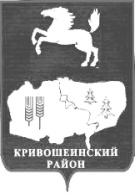 АДМИНИСТРАЦИЯ КРИВОШЕИНСКОГО РАЙОНА ПОСТАНОВЛЕНИЕ29.04.2020                                                                                                                                       № 245с. КривошеиноТомской областиО внесении изменений в постановлениеАдминистрации Кривошеинского района от 11.02.2020 № 77«Об установлении расходного обязательства муниципального образования Кривошеинский район на 2020 год»В соответствии со статьей 86 Бюджетного кодекса Российской Федерации, Федеральным законом от 06.10.2003 №131-ФЗ «Об общих принципах организации местного самоуправления в Российской Федерации», постановлением Администрации Томской области от 27.09.2019 
№ 345а «Об утверждении государственной программы «Развитие молодежной политики, физической культуры и спорта в Томской области», постановлением Администрации Томской области от 10.04.2020 № 163а «О внесении изменений в свободную бюджетную роспись областного бюджета на 2020 год и на плановый период 2021 и 2022 годов» решением Думы Кривошеинского района от 26.12.2019 № 320 «Об утверждении бюджета муниципального образования Кривошеинский район на 2020 год и на плановый период 2021 и 2022 годов»ПОСТАНАВЛЯЮ: 1.Внести в постановление Администрации Кривошеинского района от 11.02.2020 № 77
«Об установлении расходного обязательства муниципального образования Кривошеинский район на 2020 год» (далее постановление) следующие изменения:1)в абзаце 2 п. 1 постановления слова «106 300,00 (сто шесть тысяч триста) рублей» заменить словами «95 000,00 (девяносто пять тысяч) рублей»;2)в абзаце 3 п. 1 постановления слова «6 245,00 (шесть тысяч двести сорок пять) рублей 00 копеек» заменить словами «5 000,00 (пять тысяч) рублей».2.Настоящее постановление вступает в силу с даты его подписания.3.Настоящее постановление разместить в Сборнике нормативных актов Администрации Кривошеинского района на официальном сайте муниципального образования Кривошеинский район в информационно-телекоммуникационной сети «Интернет».4.Контроль за исполнением настоящего постановления возложить на Первого заместителя Главы Кривошеинского района. Глава Кривошеинского района   (Глава Администрации)								          С.А. Тайлашев Ю.А. Беляев           2-14-90Первый заместительУправление финансов БухгалтерияПрокуратураГлавный специалист по молодежной политике и спорту